                     ............................................................... 			                            ...................................................................	                           (miejscowość i data)					                                                    (podpis osoby ubiegającej się o zatrudnieni)INFORMACJA ADMINISTRATORA DOTYCZĄCA PRZETWARZANIA DANYCH	Administratorem Pani/Pana danych osobowych będzie Gminny Ośrodek Pomocy Społecznej w Siemkowicach, z siedziba w Siemkowicach Plac Wolności 1.  Kontakt: adres e-mail: ug.siemkowice@post.pl, telefon: (43) 841-72-85Kontakt do Inspektora ochrony danych email: inspektor@myiod.pl.Podstawą prawną przetwarzania Pani/Pana danych w zależności od celu będzie:Pani/Pana dane osobowe w zakresie wskazanym w przepisach prawa pracy (ustawy Kodeksu pracy oraz ustawy o pracownikach samorządowych) będą przetwarzane w celu przeprowadzenia obecnego postepowania rekrutacyjnego (art. 6 ust. 1 lit. B RODO1), natomiast inne dane, w tym dane do kontaktu, na podstawie zgody (art. 6 ust. 1 lit. A RODO1), która może zostać odwołana w dowolnym czasie. Jeżeli w dokumentach zawarte są dane wrażliwe, o których mowa w art. 9 ust. 1 RODO1 potwierdzających niepełnosprawności (jeżeli Panią/Pana dotyczą), podstawą prawną przetwarzania tych danych będzie zgoda na ich przetwarzanie (art. 9 ust. 2 lit. A RODO1) wyrażona poprzez akt dostarczonego przez Panią/Pana orzeczenia o niepełnosprawności (art. 9 ust. 2 lit. A RODO1). Złożenie tych dokumentów jest dobrowolne, ale niezbędne w przypadku, gdy zamierza Pani/Pan skorzystać z uprawnienia, o którym mowa w art. 13a ust. 2 ustawy o pracownika samorządowych.GOPS będzie przetwarzał Pan/Pana dane osobowe, także w kolejnych naborach, jeżeli wyrazi Pani/Pan na to zgodę (art. 6 ust. 1 lit. A RODO1), która może zostać odwołana w dowolnym czasie.W przypadku rekrutacji na stanowiska bez obowiązku ogłoszenia konkursu Pani/Pana dane nie będą udostępniane. Natomiast w przypadku wybrania kandydata w konkursie Pani/Pana dane osobowe będą upowszechnione na tablicy informacyjnej oraz opublikowane w Biuletynie Urzędu Gminy oraz GOPS przez okres co najmniej 3 miesięcy zgodnie art. 15 ustawy o pracownikach samorządowych, gdyż co do zasady imię nazwisko oraz miejsce zamieszkania wybranego kandydata są jawne. W przypadku pozostałych kandydatów Pani/Pana dane osobowe nie będą upublicznianie, ale mogą być udostępnianie wszystkim zainteresowanym podmiotom i osobom, zgodnie z art. 2 ustawy o dostępie do informacji publicznej. Okres przechowywania Pani/Pana dokumentów w procesie rekrutacji jest od 3 miesięcy do 5 lat od zakończenia rekrutacji. Okres ten zależy od stanowiska, n które Pan/Pani kandyduje. W przypadku wyrażonej przez Panią/Pana zgody na wykorzystywane danych osobowych dla celów przyszłych rekrutacji, Pani/Pana dane będą wykorzystywane przez 12 miesięcy.Zgodnie z RODO1 przysługuje Pani/Panu: dostępu do treści swoich danych, przenoszenia, ich poprawiania, sprostowania, ograniczenia przetwarzania, prawo do wniesienia sprzeciwu wobec przetwarzania jak również usunięcia, gdy przetwarzanie danych nie następuje w celu wywiązania się przez Administratora z obowiązku wynikającego z przepisu prawa. Ma Pani/Pan prawo także do wniesienia skargi do organu nadzorczego2.Podanie przez Panią/Pana danych osobowych w zakresie wynikającym z Kodeksu pracy i ustawy o pracownika samorządowych jest niezbędne, aby uczestniczyć w postępowaniu rekrutacyjnym. Podanie przez Panią/Pana innych danych jest dobrowolne.1Rozporządzenie Parlamentu Europejskiego i Rady (UE) 2016/679 z dnia 27 kwietnia 2016 r. w sprawie ochrony osób fizycznych w związku z przetwarzaniem danych osobowych i w sprawie swobodnego przepływu takich danych oraz uchylenia dyrektywy 95/46/WE (RODO) oraz podjętych działań. 2Art. 22 ustawy z 26 czerwca 1974 r. Kodeks pracy (Dz. U. 2018 poz. 917 ze zm.) oraz §1 Rozporządzenia Ministra Pracy i Polityki Socjalnej z dnia 28 maja 1996 r. w sprawie zakresu prowadzenia przez pracodawców dokumentacji w sprawach związanych ze stosunkiem pracy oraz sposobu prowadzenia akt osobowych pracownika (Dz. U. 2017 poz. 894 ze zm.)3Prawo wniesienia skargi do Prezesa UODO dotyczy wyłącznie zgodności z prawem przetwarzania danych osobowych.KWESTIONARIUSZ OSOBOWYDLA OSÓB UBIEGAJĄCYCH SIĘ O ZATRUDNIENIEKWESTIONARIUSZ OSOBOWYDLA OSÓB UBIEGAJĄCYCH SIĘ O ZATRUDNIENIEKWESTIONARIUSZ OSOBOWYDLA OSÓB UBIEGAJĄCYCH SIĘ O ZATRUDNIENIEKWESTIONARIUSZ OSOBOWYDLA OSÓB UBIEGAJĄCYCH SIĘ O ZATRUDNIENIEKWESTIONARIUSZ OSOBOWYDLA OSÓB UBIEGAJĄCYCH SIĘ O ZATRUDNIENIEKWESTIONARIUSZ OSOBOWYDLA OSÓB UBIEGAJĄCYCH SIĘ O ZATRUDNIENIEKWESTIONARIUSZ OSOBOWYDLA OSÓB UBIEGAJĄCYCH SIĘ O ZATRUDNIENIEKWESTIONARIUSZ OSOBOWYDLA OSÓB UBIEGAJĄCYCH SIĘ O ZATRUDNIENIEKWESTIONARIUSZ OSOBOWYDLA OSÓB UBIEGAJĄCYCH SIĘ O ZATRUDNIENIEKWESTIONARIUSZ OSOBOWYDLA OSÓB UBIEGAJĄCYCH SIĘ O ZATRUDNIENIEKWESTIONARIUSZ OSOBOWYDLA OSÓB UBIEGAJĄCYCH SIĘ O ZATRUDNIENIEKWESTIONARIUSZ OSOBOWYDLA OSÓB UBIEGAJĄCYCH SIĘ O ZATRUDNIENIEKWESTIONARIUSZ OSOBOWYDLA OSÓB UBIEGAJĄCYCH SIĘ O ZATRUDNIENIEKWESTIONARIUSZ OSOBOWYDLA OSÓB UBIEGAJĄCYCH SIĘ O ZATRUDNIENIEKWESTIONARIUSZ OSOBOWYDLA OSÓB UBIEGAJĄCYCH SIĘ O ZATRUDNIENIEKWESTIONARIUSZ OSOBOWYDLA OSÓB UBIEGAJĄCYCH SIĘ O ZATRUDNIENIE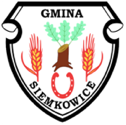 NazwiskoNazwiskoNazwiskoNazwiskoNazwiskoImię(imiona)Imię(imiona)Data urodzeniaData urodzeniaData urodzeniaData urodzeniaData urodzeniaDane kontaktowe (adres korespondencji, adres email lub numer telefonu):Dane kontaktowe (adres korespondencji, adres email lub numer telefonu):Dane kontaktowe (adres korespondencji, adres email lub numer telefonu):Dane kontaktowe (adres korespondencji, adres email lub numer telefonu):Dane kontaktowe (adres korespondencji, adres email lub numer telefonu):Dane kontaktowe (adres korespondencji, adres email lub numer telefonu):Dane kontaktowe (adres korespondencji, adres email lub numer telefonu):Dane kontaktowe (adres korespondencji, adres email lub numer telefonu):Dane kontaktowe (adres korespondencji, adres email lub numer telefonu):Dane kontaktowe (adres korespondencji, adres email lub numer telefonu):Dane kontaktowe (adres korespondencji, adres email lub numer telefonu):Dane kontaktowe (adres korespondencji, adres email lub numer telefonu):Dane kontaktowe (adres korespondencji, adres email lub numer telefonu):Dane kontaktowe (adres korespondencji, adres email lub numer telefonu):Dane kontaktowe (adres korespondencji, adres email lub numer telefonu):Dane kontaktowe (adres korespondencji, adres email lub numer telefonu):Dane kontaktowe (adres korespondencji, adres email lub numer telefonu):Dane kontaktowe (adres korespondencji, adres email lub numer telefonu):Dane kontaktowe (adres korespondencji, adres email lub numer telefonu):Dane kontaktowe (adres korespondencji, adres email lub numer telefonu):Wykształcenie (nazwa szkoły lub uczelni, kierunek, rok ukończenia):Wykształcenie (nazwa szkoły lub uczelni, kierunek, rok ukończenia):Wykształcenie (nazwa szkoły lub uczelni, kierunek, rok ukończenia):Wykształcenie (nazwa szkoły lub uczelni, kierunek, rok ukończenia):Wykształcenie (nazwa szkoły lub uczelni, kierunek, rok ukończenia):Wykształcenie (nazwa szkoły lub uczelni, kierunek, rok ukończenia):Wykształcenie (nazwa szkoły lub uczelni, kierunek, rok ukończenia):Wykształcenie (nazwa szkoły lub uczelni, kierunek, rok ukończenia):Wykształcenie (nazwa szkoły lub uczelni, kierunek, rok ukończenia):Wykształcenie (nazwa szkoły lub uczelni, kierunek, rok ukończenia):Wykształcenie (nazwa szkoły lub uczelni, kierunek, rok ukończenia):Wykształcenie (nazwa szkoły lub uczelni, kierunek, rok ukończenia):Wykształcenie (nazwa szkoły lub uczelni, kierunek, rok ukończenia):Wykształcenie (nazwa szkoły lub uczelni, kierunek, rok ukończenia):Wykształcenie (nazwa szkoły lub uczelni, kierunek, rok ukończenia):Wykształcenie (nazwa szkoły lub uczelni, kierunek, rok ukończenia):Wykształcenie (nazwa szkoły lub uczelni, kierunek, rok ukończenia):Wykształcenie (nazwa szkoły lub uczelni, kierunek, rok ukończenia):Wykształcenie (nazwa szkoły lub uczelni, kierunek, rok ukończenia):Przebieg dotychczasowego zatrudnienia (podanych w kolejności chronologicznej):Przebieg dotychczasowego zatrudnienia (podanych w kolejności chronologicznej):Przebieg dotychczasowego zatrudnienia (podanych w kolejności chronologicznej):Przebieg dotychczasowego zatrudnienia (podanych w kolejności chronologicznej):Przebieg dotychczasowego zatrudnienia (podanych w kolejności chronologicznej):Przebieg dotychczasowego zatrudnienia (podanych w kolejności chronologicznej):Przebieg dotychczasowego zatrudnienia (podanych w kolejności chronologicznej):Przebieg dotychczasowego zatrudnienia (podanych w kolejności chronologicznej):Przebieg dotychczasowego zatrudnienia (podanych w kolejności chronologicznej):Przebieg dotychczasowego zatrudnienia (podanych w kolejności chronologicznej):Przebieg dotychczasowego zatrudnienia (podanych w kolejności chronologicznej):Przebieg dotychczasowego zatrudnienia (podanych w kolejności chronologicznej):Przebieg dotychczasowego zatrudnienia (podanych w kolejności chronologicznej):Przebieg dotychczasowego zatrudnienia (podanych w kolejności chronologicznej):Przebieg dotychczasowego zatrudnienia (podanych w kolejności chronologicznej):Przebieg dotychczasowego zatrudnienia (podanych w kolejności chronologicznej):Przebieg dotychczasowego zatrudnienia (podanych w kolejności chronologicznej):Przebieg dotychczasowego zatrudnienia (podanych w kolejności chronologicznej):Przebieg dotychczasowego zatrudnienia (podanych w kolejności chronologicznej):Przebieg dotychczasowego zatrudnienia (podanych w kolejności chronologicznej):okresokresokresokresokresokresodododdododonazwa pracodawcynazwa pracodawcynazwa pracodawcynazwa pracodawcynazwa pracodawcynazwa pracodawcynazwa pracodawcynazwa pracodawcystanowiskostanowiskostanowiskostanowisko  Kwalifikacje zawodowe:  Kwalifikacje zawodowe:  Kwalifikacje zawodowe:  Kwalifikacje zawodowe:  Kwalifikacje zawodowe:  Kwalifikacje zawodowe:  Kwalifikacje zawodowe:  Kwalifikacje zawodowe:  Kwalifikacje zawodowe:  Kwalifikacje zawodowe:  Kwalifikacje zawodowe:  Kwalifikacje zawodowe:  Kwalifikacje zawodowe:  Kwalifikacje zawodowe:  Kwalifikacje zawodowe:  Kwalifikacje zawodowe:  Kwalifikacje zawodowe:  Kwalifikacje zawodowe: